Na temelju članka 16. Statuta Hrvatske komore socijalnih radnika (»Narodne novine«, broj 114/2013 i 41/2014), Skupština Hrvatske komore socijalnih radnika je dana 17.12.2014. godine donijela slijedeći PRAVILNIK O  STRUČNIM POVJERENSTVIMA HRVATSKE KOMORE SOCIJALNIH RADNIKA I. OPĆE ODREDBE Članak 1. Ovim Pravilnikom o stručnim povjerenstvima Hrvatske komore socijalnih radnika (u nastavku teksta: Pravilnik) uređuje se: prava i dužnosti članova, način i djelokrug rada, način sazivanja, održavanja i odlučivanja na sjednicama stručnih povjerenstava. Članak 2. Upravni odbor osniva stručno povjerenstvo (u nastavku teksta: Povjerenstvo).  Odluka o osnivanju povjerenstva sadrži:  imenovanje predsjednika  i članova povjerenstva,  djelokrug rada,  o kojim pitanjima izrađuje prijedlog za odlučivanje na Upravnog odboru,  o kojim pitanjima odlučuje Povjerenstvo,  razdoblje na koje se imenuje povjerenstvo,  ostale podatke koje Upravni odbor smatra važnim za rad povjerenstva.   II. PRAVA I DUŽNOSTI ČLANOVA Članak 3. Član ima prava i dužnosti:  sudjelovati u radu Povjerenstva. podnositi prijedloge i postavljati pitanja. sudjelovati u izradi radnih materijala Povjerenstva.  Članak 4. Članu se dostavljaju Statut i drugi opći akti Komore na njegovo traženje.  Članu se dostavljaju izvješća, analize i drugi materijali o kojima će se raspravljati na sjednicama Povjerenstva.  Članak 5. Član je dužan čuvati kao službenu tajnu povjerljive podatke koje sazna u obavljanju svoje dužnosti.  DJELOKRUG RADA POVJERENSTVA Članak 6. Djelokrug rada Povjerenstva određen je odlukom Upravnog odbora o osnivanju Povjerenstva.  NAČIN RADA NA SJEDNICAMA Sazivanje sjednice Članak 7. Sjednice Povjerenstva organizira i saziva predsjednik Povjerenstva.  Članovima Povjerenstva, Predsjedniku Komore i tajniku Komore dostavlja se poziv s prijedlogom dnevnog reda i dokumentima o kojima će se voditi rasprava osam dana prije održavanja sjednice.  Iznimno, sjednica se može sazvati po hitnom postupku.  U kontinuitetu rada Povjerenstva na sjednici se može dogovoriti datum održavanja sljedeće sjednice.  Predsjedanje i sudjelovanje Članak 8. Sjednici predsjeda predsjednik Povjerenstva, a u njegovoj odsutnosti jedan od članova kojeg predsjednik odredi. Članak 9. U radu sjednice mogu sudjelovati i druge osobe koje pozove predsjednik Povjerenstva.  Članak 10. Nitko ne može govoriti na sjednici prije nego što zatraži i dobije riječ od predsjednika Povjerenstva.  Predsjednik daje riječ prema redoslijedu prijava za raspravu. Govornika može opomenuti na red ili prekinuti u govoru samo predsjednik Povjerenstva.  Predsjednik Povjerenstva brine se da govornik ne bude ometan ili spriječen u svom govoru.  Članak 11. Članu koji želi govoriti o povredi ovog Pravilnika ili o povredi dnevnog reda predsjednik Povjerenstva daje riječ čim je zatraži. Predsjednik Povjerenstva je dužan poslije iznesenog prigovora dati objašnjenje o povredi Pravilnika, odnosno utvrđenog dnevnog reda.   Ako član nije zadovoljan danim objašnjenjem, o tom se odlučuje na sjednici bez rasprave.  Ako je odlučno da se radi o povredi Pravilnika ili dnevnog reda, povreda se otklanja ponavljanjem postupka koji mora biti u skladu s Pravilnikom.   Članak 12. Govornik može govoriti samo o temi o kojoj se raspravlja i prema utvrđenom dnevnom redu.  Ako se govornik udalji od predmeta dnevnog reda, predsjednik Povjerenstva će ga opomenuti da se drži dnevnog reda.  Ako se govornik i poslije drugog poziva ne drži teme dnevnog reda, predsjednik Povjerenstva će mu oduzeti riječ.  Tijek sjednice i odlučivanje Članak 13. Nakon otvaranja sjednice predsjednik Povjerenstva daje potrebna objašnjenja u svezi s radom sjednice, te obavještava članove o broju prisutnih članova.  Poslije utvrđivanja dnevnog reda prelazi se na raspravu o pojedinim temama, i to redom koji je utvrđen u prihvaćenom dnevnom redu.  Predsjednik Povjerenstva zaključuje raspravu kada utvrdi da nema više prijavljenim govornika.  Članak 14. Za donošenje odluka na sjednici Povjerenstva potrebna je nazočnost većine članova.  Odluke Povjerenstva se, u pravilu, donose konsenzusom.  Ako predsjednik Povjerenstva prijedlog odluke stavi na glasanje, odluka je donesena, ako je za nju glasala većina od ukupnog broja članova Povjerenstva.  O svojem radu i odlukama Povjerenstvo je dužno kontinuirano izvještavati Upravni odbor.   Upravni odbor ima pravo svaku odluku Povjerenstva preispitati. Ako ocijeni potrebnim odluku Povjerenstva može promijeniti ili predmet vratiti Povjerenstvu na ponovno odlučivanje s navođenjem stava Upravnog odbora.   Glasovanje na sjednici je javno.  Članak 15. Glasuje se “za”, “protiv” ili “suzdržan”.  O radu na sjednici vodi se zapisnik.  V. ZAPISNICI Članak 16. Zapisnik sadrži osnovne podatke o radu sjednice, o prijedlozima iznijetim na sjednici, o provedenoj raspravi, sa sažetim izlaganjem, koje se obvezatno unosi na zahtjev govornika, te o donesenim odlukama.  U zapisnik se unosi i rezultat glasovanja o pojedinom predmetu.  Članak 17. Svaki član ima pravo na početku sjednice iznijeti primjedbe na zapisnik prethodne sjednice.  O osnovanosti primjedbe na zapisnik odlučuje se na sjednici. Ako se primjedba prihvati, izvršit će se u zapisniku odgovarajuća izmjena.  Zapisnik na koji nisu iznesene primjedbe, odnosno zapisnik u kojem su suglasno s prihvaćenim primjedbama izvršene izmjene, smatra se usvojenim.  Članak 18. Usvojeni zapisnik potpisuje predsjednik Povjerenstva i zapisničar.  Izvornike zapisnika čuva se u arhivi Komore.  Sjednice Povjerenstva mogu se i tonski snimati.  VI. ZAVRŠNE ODREDBE Članak 19. Izmjene i dopune ovog Pravilnika donose se po istom postupku kao i Pravilnik.  Članak 20. Ovaj Pravilnik stupa na snagu osmog dana po objavljivanju na web stranici Komore.  KLASA: 012-03/14-01/01 URBROJ: 539/01-14-9 Zagreb, 17.12.2014. godine Predsjednik Hrvatske komore socijalnih radnika mr. sc. Antun Ilijaš, dipl. socijalni radnik, v. r. 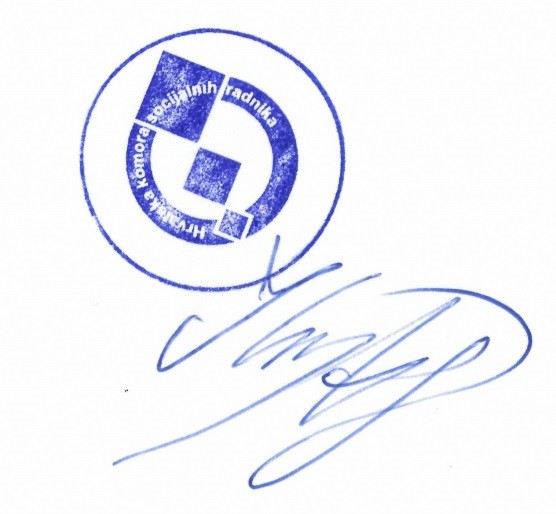 Ovaj Pravilnik objavljen je na mrežnoj stranici Komore dana 21.01.2015. i stupio je na snagu dana 29.01.2015. godine. Predsjednik Hrvatske komore socijalnih radnika mr. sc. Antun Ilijaš, dipl. socijalni radnik, v. r. 